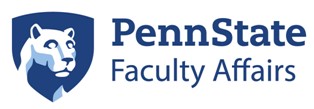 2020-21 NEW ADMINISTRATORS SEMINAR SERIESSESSION IIIBudgeting at Penn StateThursday, November 19, 20209:00 – 10:00 a.m.Agenda9:00 – 9:05 a.m.	Opening Remarks and Introduction				Kathleen Bieschke, Vice Provost for Faculty Affairs9:05 – 9:55 a.m.	Budgeting at Penn StateMary Lou Ortiz, University Budget Officer9:55 – 10:00 a.m.	Closing Remarks				Kathleen Bieschke, Vice Provost for Faculty Affairs